Otroški pevski zbor 3., 4. in 5. razredVsak teden vam bom poslala novo pesem, ki jo zapojte s pomočjo posnetka in besedila. Ta teden nadaljujemo s filmsko glasbo. Zapeli bomo pesem iz filma Srečno, Kekec.https://www.youtube.com/watch?v=0XViah7DJrM&t=9shttps://www.youtube.com/watch?v=SEHc0CgHPtsKekčeva pesemKdor vesele pesmi poje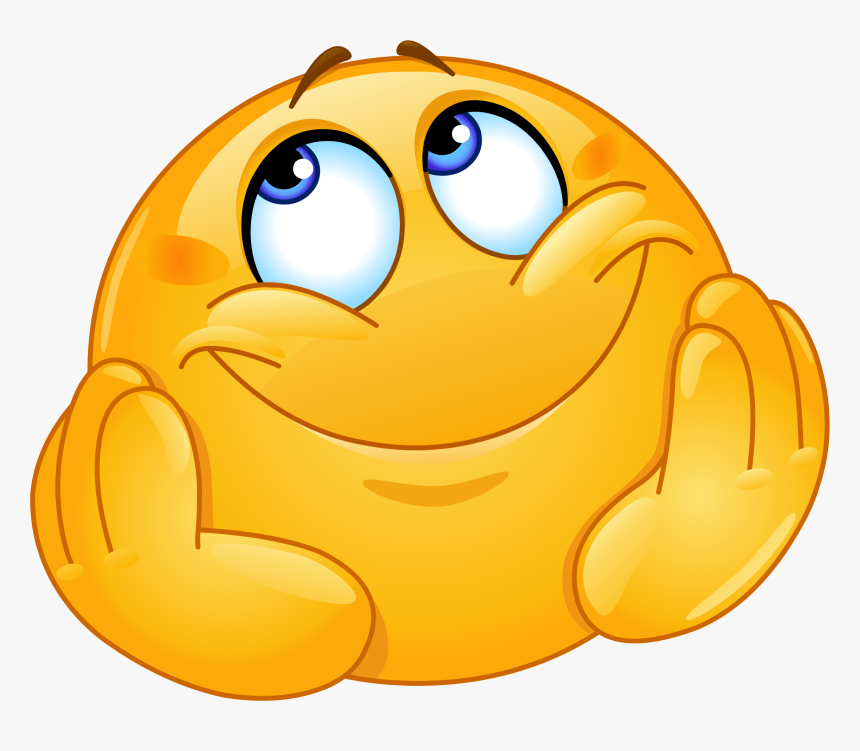 gre po svetu lahkih nog,če mu kdo nastavi zanko,ga užene v kozji rog.Jaz pa pojdem in zasejemdobro voljo pri ljudeh.V eni roki nosim sonce,v drugi roki zlati smeh.Bistri potok, hitri veter,bele zvezde vrh gora,gredo z mano tja do koncatega širnega sveta.Jaz pa pojdem in zasejemdobro voljo pri ljudeh.V eni roki nosim sonce,v drugi roki zlati smeh.